(주)플러스이십일 / 펫츄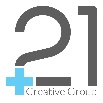 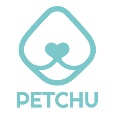 업무양해각서(Memorandum of Understanding) 제안 메뉴얼1. (주)플러스이십일 – 펫츄 개발 및 운영사 소개(주)플러스이십일은 2011년에 설립된 웹&앱어플리케이션 전문 개발사입니다.2011년~현재, ㈜플러스이십일은 관공서 및 대기업, 중견 기업 개발 Outsourcing 업무와 정부 지원 국책 연구과제 등을 수행해왔으며, 2018년 10월부터 펫츄 운영을 해오고 있습니다. 홈페이지) https://www.plus21kr.com 2. 반려동물 양육관리 어플 펫츄 소개펫츄는 반려동물의 생애주기와 품종에 맞게 전문가의 검증을 받은 양육 정보와 양육 일정을 제공합니다. 반려동물의 꼼꼼한 건강관리를 위해 예방약 기록, 사료급여량 계산, 체중 기록, 필수 예방접종 기록 등 건강관리기능을 제공하며 잊어버리기 쉬운 빗질, 칫솔질 등 미용 일정을 알람으로 알려주는 그루밍살롱 서비스도 제공합니다. 또한 반려동물 관련 이벤트, 교육, 체험단 등의 행사 정보도 확인할 수 있습니다.2020년4월 기준 펫츄는 회원 수 1만명, MAU 1,000명정도의 활성사용자를 보유하고 있습니다.브랜드페이지) https://ipetchu.co.kr 3. MOU 체결 진행 절차기업 간 의사교환 -> 실무자 접촉 -> 협약 내용 상호 검토 -> MOU 협약서 작성 -> 협약 진행3. MOU 진행 예시반려동물 관련 양육 콘텐츠 제공 및 공동 개발, 마케팅, 체험단, 이벤트, 신사업 개발, 광고 등다양한 분야의 협업을 함께 하실 기업을 환영합니다.기존 타 기업 MOU 진행 예시)* 펫츄 내 배너광고 (배너 교환 방식) 진행* 펫츄 회원을 대상으로 이벤트, 체험단 진행 -- 사료, 영양제 체험단, 용품 및 서비스 체험단* 콘텐츠 제휴 -- 반려동물 영양학 카드뉴스 공동제작  * 펫츄 회원 대상 특가 판매 이벤트 진행5. MOU 제안 양식사업자등록증 사본과 함께 첨부한 MOU 제안 양식을 작성하여 메일로 보내주시면 빠른 시일 내 연락 드리겠습니다.문의사항은 언제든지 팀 펫츄로 연락 부탁드립니다.메일) teampetchu@plus21kr.com 전화) 02-714-3172㈜플러스이십일 / 펫츄 MOU 제안 양식㈜플러스이십일 / 펫츄 MOU 제안 양식㈜플러스이십일 / 펫츄 MOU 제안 양식㈜플러스이십일 / 펫츄 MOU 제안 양식기업명업종/업태서비스 소개제안사항SNS채널 / 홈페이지 주소담당자 / 연락처